7 фраз, на которые лучше не отвечать02.03.2017 11 962 Полезно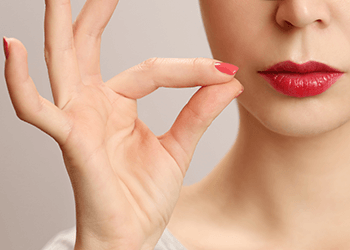 Опаснее всего отвечать на вопросы, которые вам вообще не задавали. Но сегодня мы поговорим не об этом. Есть фразы, на которые никогда не нужно отвечать – даже если собеседник настаивает. Лучше смените тему. Вы поймете, почему, и согласитесь с нами, когда прочитаете, о чем идет речь.Старайтесь избегать вопросов о политике, религии и ваших доходахПервая тема может привести к ненужным спорам, агрессии и в итоге спровоцировать скандал. А религия и заработок – это ваше сугубо личное дело. Более того, спрашивать о зарплате – это вообще дурной тон.Не обсуждайте свою семейную жизнь, неудачи и болезниЭти темы не для малознакомых собеседников. Рассказывайте о них только близким и друзьям.Не высказывайте свое мнение о чужих детяхДаже если вас спрашивают их родители, постарайтесь ответить нейтрально. И уж совсем не стоит обсуждать чужих детей с кем-то из знакомых.Не делитесь подробностями прошлых отношений с вашим нынешним партнером, даже если он спросит.Классический совет. Лучше смените тему.Спокойно игнорируйте бестактные вопросыНапример, такие: «Чего замуж не выходишь/женишься, пора уже» или «А чего вы детей не заводите?», «Ты что, беременна?», «Почему ты не пьешь, ты болен?» и т.д.Не пускайтесь в долгий рассказ о вашем волшебном отпускеДаже если вас об этом спросили, ограничьтесь коротким рассказом. Не надо вдаваться в подробности и показывать огромное количество фотографий. Это быстро утомит собеседника.Не давайте другу-начинающему писателю, поэту и т.д. обратную связь о его творенииНе делайте этого, если хотите сохранить с другом хорошие отношения. Пусть лучше он услышит объективное мнение профессионала.